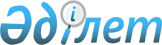 О внесении изменений в решение маслихата от 22 декабря 2017 года № 195 "О бюджете поселка Октябрьский города Лисаковска на 2018-2020 годы"Решение маслихата города Лисаковска Костанайской области от 4 декабря 2018 года № 290. Зарегистрировано Департаментом юстиции Костанайской области 14 декабря 2018 года № 8169
      В соответствии со статьями 106, 109-1 Бюджетного Кодекса Республики Казахстан от 4 декабря 2018 года Лисаковский городской маслихат РЕШИЛ:
      1. Внести в решение Лисаковского городского маслихата "О бюджете поселка Октябрьский города Лисаковска на 2018-2020 годы" от 22 декабря 2017 года № 195 (опубликовано 17 января 2018 года в Эталонном контрольном банке нормативных правовых актов Республики Казахстан, зарегистрировано в Реестре государственной регистрации нормативных правовых актов за № 7470) следующие изменения:
      пункт 1 указанного решения изложить в новой редакции:
      "1. Утвердить бюджет поселка Октябрьский города Лисаковска на 2018-2020 годы, согласно приложениям 1, 2 и 3 соответственно, в том числе на 2018 год в следующих объемах:
      1) доходы – 52572,7 тысячи тенге, в том числе по:
      налоговым поступлениям – 18382,0 тысячи тенге;
      неналоговым поступлениям – 112,0 тысяч тенге;
      поступлениям трансфертов – 34078,7 тысяч тенге;
      2) затраты – 52572,7 тысячи тенге;
      3) сальдо по операциям с финансовыми активами – 0,0 тенге;
      4) дефицит (профицит) бюджета – 0,0 тенге;
      5) финансирование дефицита (использование профицита) бюджета – 0,0 тенге.";
      пункт 2-2 указанного решения изложить в новой редакции:
      "2-2. Учесть, что в бюджете поселка Октябрьский города Лисаковска на 2018 год предусмотрены целевые текущие трансферты из районного (города областного значения) бюджета, в том числе:
      на изготовление дорожных знаков в поселке Октябрьский в сумме 771,7 тысяча тенге;
      на изготовление табличек с расписанием автобусных маршрутов 7,0 тысяч тенге.";
      приложение 1 к указанному решению изложить в новой редакции согласно приложению к настоящему решению.
      2. Настоящее решение вводится в действие с 1 января 2018 года. Бюджет поселка Октябрьский города Лисаковска на 2018 год
					© 2012. РГП на ПХВ «Институт законодательства и правовой информации Республики Казахстан» Министерства юстиции Республики Казахстан
				Приложение
к решению маслихата
от 4 декабря 2018 года № 290Приложение 1
к решению маслихата
от 22 декабря 2017 года № 195
Категория
Категория
Категория
Категория
Сумма, тысяч тенге
Класс 
Класс 
Класс 
Сумма, тысяч тенге
Подкласс
Подкласс
Сумма, тысяч тенге
Наименование
Сумма, тысяч тенге
I. Доходы
52572,7
1
Налоговые поступления
18382,0
1
01
Подоходный налог
3880,0
1
01
2
Индивидуальный подоходный налог
3880,0
1
04
Hалоги на собственность
14502,0
1
04
1
Hалоги на имущество
573,0
1
04
3
Земельный налог
924,0
1
04
4
Hалог на транспортные средства
13005,0
2
Неналоговые поступления
112,0
2
01
Доходы от государственной собственности
112,0
2
01
5
Доходы от аренды имущества, находящегося в государственной собственности
112,0
4
Поступления трансфертов
34078,7
4
02
Трансферты из вышестоящих органов государственного управления
34078,7
4
02
3
Трансферты из районного (города областного значения) бюджета
34078,7
Функциональная группа
Функциональная группа
Функциональная группа
Функциональная группа
Функциональная группа
Сумма, тысяч тенге
Функциональная подгруппа
Функциональная подгруппа
Функциональная подгруппа
Функциональная подгруппа
Сумма, тысяч тенге
Администратор бюджетных программ
Администратор бюджетных программ
Администратор бюджетных программ
Сумма, тысяч тенге
Программа
Программа
Сумма, тысяч тенге
Наименование
Сумма, тысяч тенге
II. Затраты
52572,7
 01
Государственные услуги общего характера
16804,0
1
Представительные, исполнительные и другие органы, выполняющие общие функции государственного управления
16804,0
124
Аппарат акима города районного значения, села, поселка, сельского округа
16804,0
001
Услуги по обеспечению деятельности акима города районного значения, села, поселка, сельского округа
16804,0
 07
Жилищно-коммунальное хозяйство
30294,4
3
Благоустройство населенных пунктов
30294,4
124
Аппарат акима города районного значения, села, поселка, сельского округа
30294,4
008
Освещение улиц в населенных пунктах
4724,3
009
Обеспечение санитарии населенных пунктов
1733,1
011
Благоустройство и озеленение населенных пунктов
23837,0
12 
Транспорт и коммуникации
5474,3
1
Автомобильный транспорт
5474,3
124
Аппарат акима города районного значения, села, поселка, сельского округа
5474,3
013
Обеспечение функционирования автомобильных дорог в городах районного значения, селах, поселках, сельских округах
5474,3
V. Дефицит (профицит) бюджета
0,0
VI. Финансирование дефицита (использование профицита) бюджета
0,0